	MỘT SỐ HÌNH ẢNH TRONG HOẠT ĐỘNG THƯ VIỆNTUẦN LỄ HƯỞNG ỨNG TUẦN LỄ HỌC TẬP SUỐT ĐỜIChủ đề : Đọc và làm theo tấm gương Bác Hồ vĩ đạiNĂM HỌC 2019 – 2020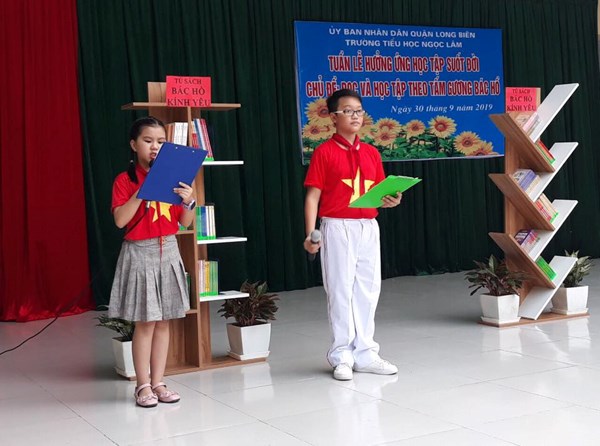 MC Bảo Châu – Hoàng Anh
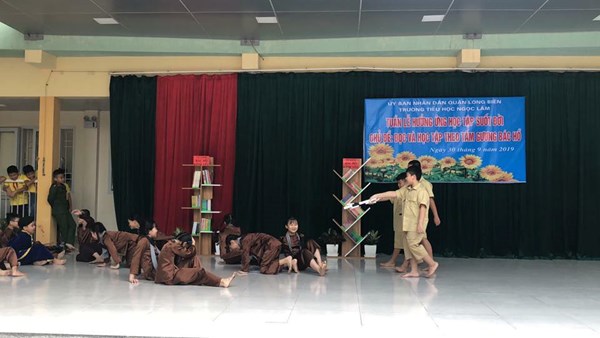 Lớp 5A4 với tiểu phẩm “Anh Kim Đồng” Tiểu phẩm “Anh Kim Đồng”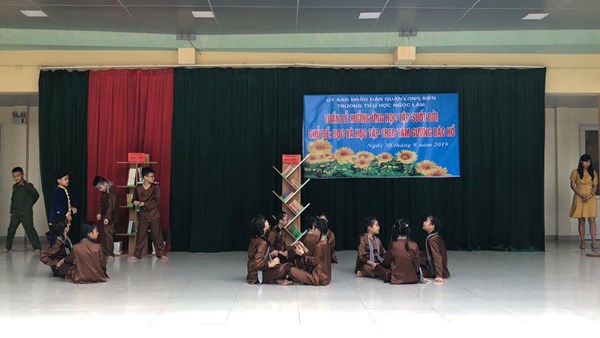 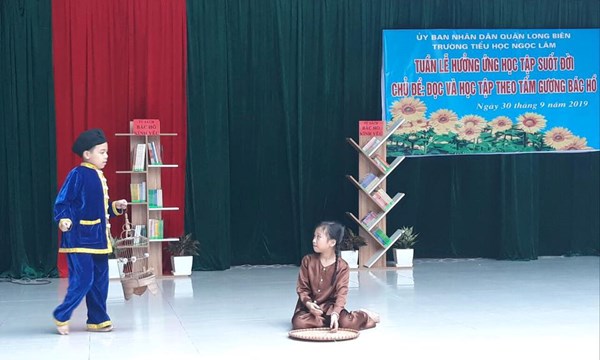 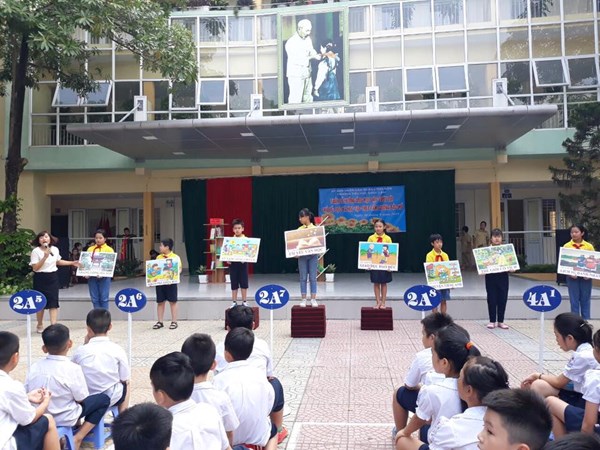 Các tủ sách trong thư viện nhà trường

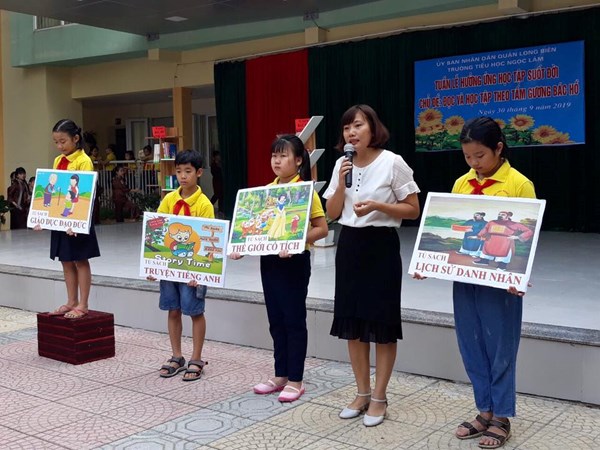 MỘT SỐ HÌNH ẢNH TRONG BUỔI GIỚI THIỆU SÁCHCHỦ ĐỀ “HỌC SINH THỦ ĐÔ”NĂM HỌC 2019 – 2020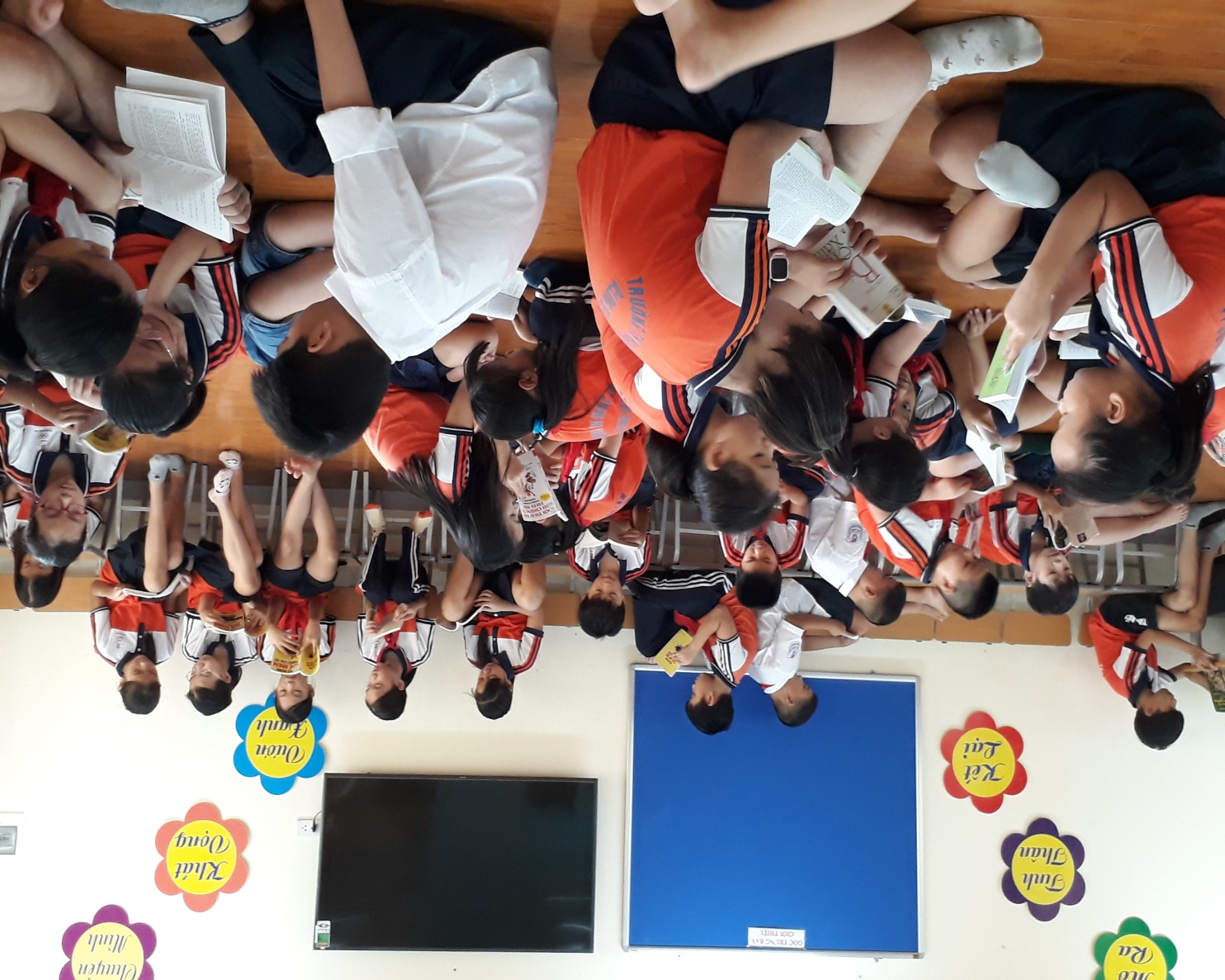 Bạn đọc sách trong tiết thư viện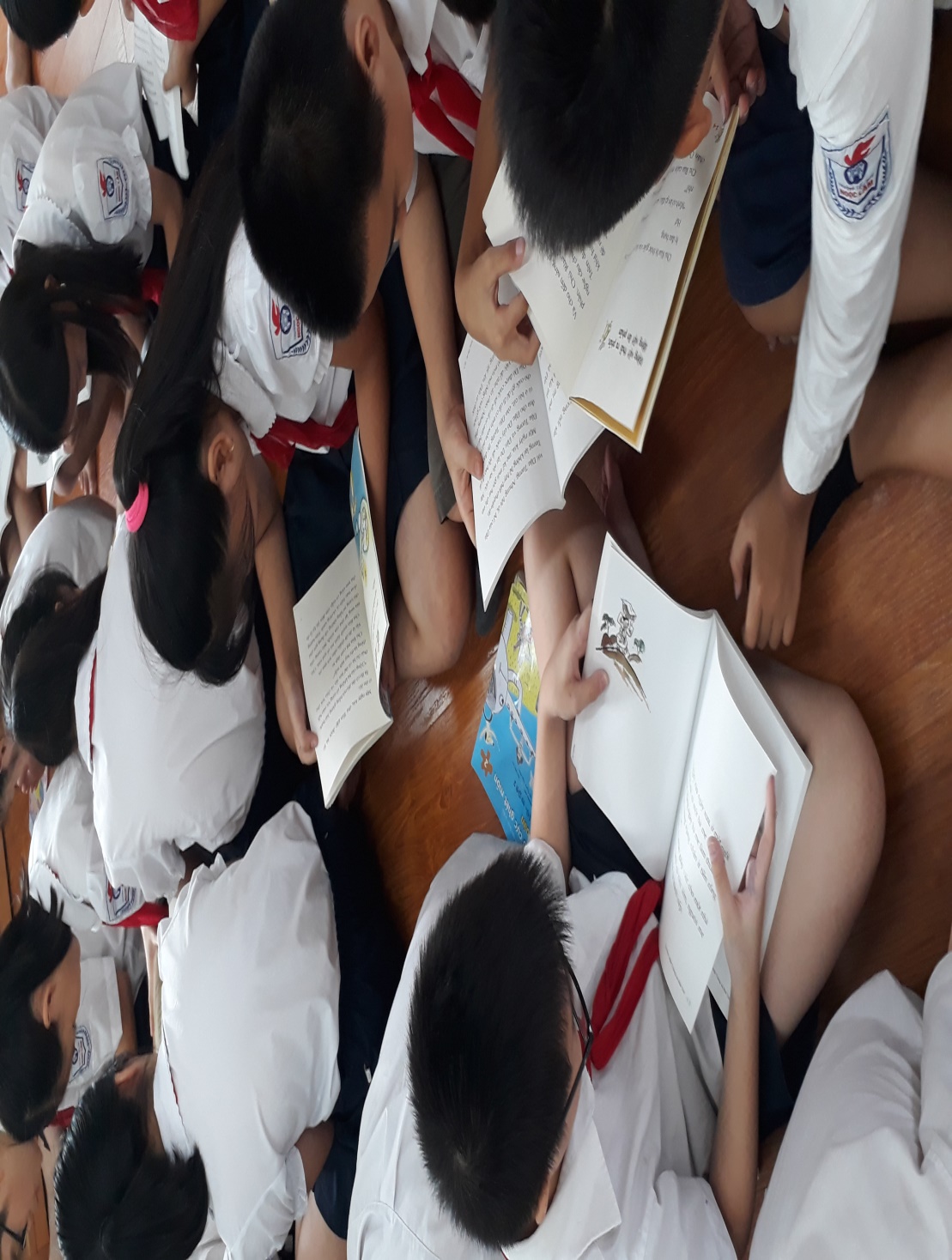 